Möchten Sie Ihre Firma auch im MEGA Mechatronik Magazin vorstellen?Kontaktieren Sie uns! Gegen einen Unkostenbeitrag von € 300,- netto erhalten Sie eine Seite Firmenpräsentation
E-Mail:				mechatronik@wkw.atTel. für Rückfragen:		01 51450-2622	________________________________________________________________________Mitgliedsbetriebe stellen sich vorFirma
Ansprechpartner bei Rückfragen					E-Mail Straße								Telefonnummer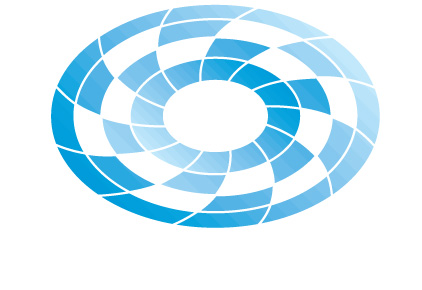 PLZ, OrtStempel & Unterschrift						Gibt es besondere Projekte, Technologien oder Kooperationen, über die Sie berichten möchten?
Erzählen Sie uns davon (bitte in kurzen Stichpunkten):


Vielen Dank! Wir werden uns bei Ihnen melden.